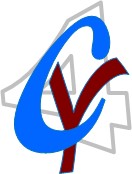 Please complete all sections accurately and with as much detail as possible, including all education and qualifications you feel are relevant to this post. If currently in education please include details of same. Secondary Level Education: Third Level Education: Please give details of all training completed relevant to this post including one day courses.  Starting from your current/most recent position, please complete all sections. Please highlight key duties/responsibilities and achievements for each post. Please indicate if these posts were full/part time and/or placement, employment scheme, or voluntary work. Please add additional tables if necessary. Please complete all sections. Additional pages may be used if required. Due to the nature of our work Cabra for Youth requires all potential employees to undergo Garda Vetting prior to commencement of employment. Please provide details of three referees to include your current/most recent employer. Please note referees will only be contacted upon until approval from candidates. I have reviewed the above information supplied to Cabra for Youth Clg and hereby certify that, to the best of my knowledge and belief, such information is true and complete and is not misleading in any material respect. I understand that any falsification, omission or misrepresentation on my part will be treated as serious misconduct and may result in the termination of my employment with the company in the event that I am successful in my application for employment with Cabra for Youth Clg.I understand that certain information hereby provided by me is personal data. By signing and returning this application I consent to Cabra for Youth Clg using the information about me, or third parties such as referees, relating to my application of future employment. I understand this information will be used solely in the recruitment process. I understand that if shortlisted for interview my information and personal data will be kept on file by Cabra for Youth for 2years. Signed: __________________________________________Date:    __________________________________________Position being applied for: Detached youth worker Applicants Details NameAddressContact Details HomeContact Details Mobile Contact Details EmailAre you permitted to work in Ireland? EDUCATION School attendedFromToHighest exam takenYear completed Examining BodyDegree/Diploma/CertificateAward Pass/ HonoursYear of AwardTRAINING Training Course Full/Part time Competence gained Date of Completion EMPLOYMENT RECORD Name of EmployerName of EmployerAddressAddressJob titleJob titleFull/Part time Position Full/Part time Position Dates of employmentDates of employmentDates of employmentDates of employmentFrom To Reporting toReporting toReason for Leaving/ChangingReason for Leaving/ChangingSalarySalaryNotice Period RequiredNotice Period RequiredKey duties/responsibilities and achievements Key duties/responsibilities and achievements Key duties/responsibilities and achievements Key duties/responsibilities and achievements Name of EmployerName of EmployerAddressAddressJob titleJob titleFull/Part time Position Full/Part time Position Dates of employmentDates of employmentDates of employmentDates of employmentFrom To Reporting toReporting toReason for Leaving/ChangingReason for Leaving/ChangingSalarySalaryNotice Period RequiredNotice Period RequiredKey duties/responsibilities and achievementsKey duties/responsibilities and achievementsKey duties/responsibilities and achievementsKey duties/responsibilities and achievementsName of EmployerName of EmployerAddressAddressJob titleJob titleFull/Part time Position Full/Part time Position Dates of employmentDates of employmentDates of employmentDates of employmentFrom To Reporting toReporting toReason for Leaving/ChangingReason for Leaving/ChangingSalarySalaryNotice Period RequiredNotice Period RequiredKey duties/responsibilities and achievementsKey duties/responsibilities and achievementsKey duties/responsibilities and achievementsKey duties/responsibilities and achievementsEXPERIENCE AND SKILLS Please demonstrate how your experience to date meets the criteria specific to this post as set out in the job description  Please demonstrate how the skills you have acquired through both paid and voluntary work make you a suitable candidate for the position advertised. Please demonstrate your experience of engaging successfully with vulnerable and at risk young people in a youth work or similar setting. Please highlight the methodologies and principles applied. Please give details of any others skills, experience and achievements that you feel support your application and suitability to this post. Hobbies and Interests Please give details of any hobbies or interests you may haveGarda Vetting REFERENCESName OrganisationPosition Phone Number EmailWhat was the nature and duration of your professional relationship What was the nature and duration of your professional relationship What was the nature and duration of your professional relationship What was the nature and duration of your professional relationship Name OrganisationPosition Phone Number EmailWhat was the nature and duration of your professional relationship What was the nature and duration of your professional relationship What was the nature and duration of your professional relationship What was the nature and duration of your professional relationship Name OrganisationPosition Phone Number EmailWhat was the nature and duration of your professional relationship What was the nature and duration of your professional relationship What was the nature and duration of your professional relationship What was the nature and duration of your professional relationship DECLARATION 